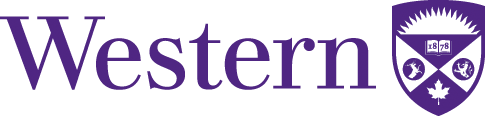 DEBRIEFING FORMProject Title: [Complete Project Title, exactly as it appears on the WREM Application Form]Principal Investigator: [name, affiliation and contact information]Thank you for your participation in this study. The purpose of this study was [indicate the purpose of the study] what we predicted was [your prediction] this was carried out by [re-iterate how the study was carried out including any other relevant information about the study].Here are some references if you would like to read more.[List references]*If deception has been used, It is mandatory that the nature of the deception be carefully explained, together with a reason for using it.Suggest where they can get counseling if necessary.Inform the participant that if they are uncomfortable with having being deceived that they are free to withdraw their data from the sample.Remind the participant that their results are confidential to the experimenters and that all results are published anonymously as group date (if this is the case).If you have any questions or concerns, please contact [insert contact person].*If the study may have triggered emotional upset, Include a list of relevant resources/support services that participants can contact if needed.Thank you, [insert investigator name, affiliation and contact information]